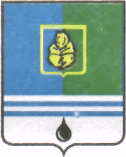 ПОСТАНОВЛЕНИЕАДМИНИСТРАЦИИ ГОРОДА КОГАЛЫМАХанты-Мансийского автономного округа - ЮгрыО дополнительных мерах по предотвращению завоза и распространения новой коронавирусной инфекции (COVID-19) на территории города Когалыма  В соответствии с постановлением Губернатора Ханты-Мансийского автономного округа – Югры от 30.04.2020 № 66 «О дополнительных мерах по предотвращению завоза и распространения новой коронавирусной инфекции, вызванной COVID-19, в Ханты-Мансийском автономном округе - Югре»,                             с целью предотвращения завоза и распространения новой коронавирусной инфекции, вызванной  COVID-19 в городе Когалыме:1. В постановление Администрации города Когалыма №641 от 06.04.2020 «О дополнительных мерах по предупреждению завоза и распространения новой коронавирусной инфекции (COVID-2019) на территории города Когалыма» (далее по тексту – постановление) внести следующие изменения:1.1. в подпунктах 2.1., 2.2. пункта 2. постановления слова «до 31 мая 2020 года» заменить словами «до 15 июня 2020 года».1.2. настоящее постановление дополнить пунктом 9. следующего содержания:«9. Отделу записи актов гражданского состояния (Лапшина Л.А.) с                  1 июня до завершения периода эпидемического неблагополучия, связанного с распространением COVID-19, осуществлять предоставление государственных услуг в сфере государственной регистрации актов гражданского состояния, в том числе государственную регистрацию заключения брака, по предварительной записи в соответствии с установленным режимом работы с одновременным нахождением  в помещении предоставления государственной услуги  количества человек не более четырёх, включая сотрудника органа записи актов гражданского состояния.».1.3. пункты 9, 10, 11, 12 постановления считать пунктами 10, 11, 12, 13 соответственно.2. Опубликовать настоящее постановление в газете «Когалымский вестник» и разместить на официальном сайте Администрации города Когалыма в информационно-телекоммуникационной сети Интернет (www.admkogalym.ru).3. Контроль за выполнением постановления оставляю за собой. 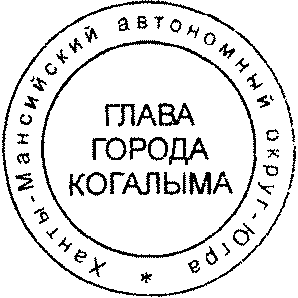 Глава города Когалыма 				        		Н.Н.ПальчиковПодготовлено:главный специалист ОСОиСВ            	                                Подворчан О.В.Согласовано: Разослать: Юрьева Л.А., Черных Т.И., Попов Р.Ю., Гришина С.Г., Перминова О.Р., Анищенко А.А., Лапшина Л.А., Владыкина М.В., газета «Когалымский вестник».От  «29»мая2020г. № 950Структурное подразделение Администрации города КогалымаДолжностьФ.И.О.Подпись